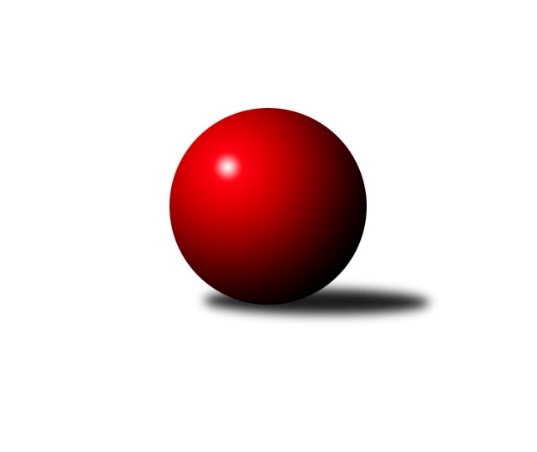 Č.6Ročník 2019/2020	28.5.2024 Meziokresní přebor-Bruntál, Opava 2019/2020Statistika 6. kolaTabulka družstev:		družstvo	záp	výh	rem	proh	skore	sety	průměr	body	plné	dorážka	chyby	1.	TJ Horní Benešov ˝E˝	6	5	0	1	46 : 14 	(27.5 : 14.5)	1634	10	1133	501	34.8	2.	TJ Jiskra Rýmařov ˝C˝	6	5	0	1	40 : 20 	(20.0 : 16.0)	1600	10	1125	475	36.8	3.	RSSK OSIR Raciborz	6	4	0	2	40 : 20 	(24.0 : 20.0)	1591	8	1109	483	31	4.	TJ Sokol Chvalíkovice ˝B˝	6	4	0	2	34 : 26 	(27.0 : 21.0)	1494	8	1054	440	38.8	5.	KK Minerva Opava ˝B˝	6	3	0	3	34 : 26 	(27.0 : 21.0)	1539	6	1091	448	27.5	6.	KS Moravský Beroun B	6	3	0	3	24 : 36 	(17.5 : 30.5)	1502	6	1094	408	51.5	7.	TJ Kovohutě Břidličná ˝B˝	6	2	0	4	22 : 38 	(16.0 : 20.0)	1538	4	1090	448	39.2	8.	TJ Kovohutě Břidličná ˝C˝	6	2	0	4	20 : 40 	(19.0 : 23.0)	1542	4	1098	445	41.5	9.	TJ Opava ˝C˝	6	1	0	5	22 : 38 	(17.0 : 21.0)	1439	2	1043	396	54	10.	KK Minerva Opava ˝C˝	6	1	0	5	18 : 42 	(17.0 : 25.0)	1363	2	1004	359	56Tabulka doma:		družstvo	záp	výh	rem	proh	skore	sety	průměr	body	maximum	minimum	1.	TJ Horní Benešov ˝E˝	4	4	0	0	36 : 4 	(19.0 : 7.0)	1703	8	1740	1658	2.	TJ Sokol Chvalíkovice ˝B˝	4	4	0	0	32 : 8 	(23.0 : 9.0)	1592	8	1650	1551	3.	KK Minerva Opava ˝B˝	4	3	0	1	32 : 8 	(23.0 : 9.0)	1644	6	1702	1568	4.	RSSK OSIR Raciborz	3	3	0	0	24 : 6 	(14.0 : 6.0)	1449	6	1603	1203	5.	TJ Jiskra Rýmařov ˝C˝	2	2	0	0	14 : 6 	(5.0 : 5.0)	1658	4	1755	1560	6.	KS Moravský Beroun B	3	2	0	1	16 : 14 	(10.5 : 13.5)	1605	4	1672	1527	7.	TJ Kovohutě Břidličná ˝C˝	3	2	0	1	14 : 16 	(10.0 : 8.0)	1458	4	1516	1396	8.	KK Minerva Opava ˝C˝	2	1	0	1	10 : 10 	(6.0 : 4.0)	1587	2	1595	1579	9.	TJ Opava ˝C˝	2	1	0	1	10 : 10 	(8.0 : 8.0)	1424	2	1455	1392	10.	TJ Kovohutě Břidličná ˝B˝	3	1	0	2	12 : 18 	(11.0 : 13.0)	1506	2	1517	1494Tabulka venku:		družstvo	záp	výh	rem	proh	skore	sety	průměr	body	maximum	minimum	1.	TJ Jiskra Rýmařov ˝C˝	4	3	0	1	26 : 14 	(15.0 : 11.0)	1581	6	1612	1520	2.	RSSK OSIR Raciborz	3	1	0	2	16 : 14 	(10.0 : 14.0)	1639	2	1719	1567	3.	TJ Horní Benešov ˝E˝	2	1	0	1	10 : 10 	(8.5 : 7.5)	1600	2	1608	1592	4.	TJ Kovohutě Břidličná ˝B˝	3	1	0	2	10 : 20 	(5.0 : 7.0)	1549	2	1646	1499	5.	KS Moravský Beroun B	3	1	0	2	8 : 22 	(7.0 : 17.0)	1468	2	1512	1430	6.	KK Minerva Opava ˝B˝	2	0	0	2	2 : 18 	(4.0 : 12.0)	1486	0	1507	1465	7.	TJ Sokol Chvalíkovice ˝B˝	2	0	0	2	2 : 18 	(4.0 : 12.0)	1445	0	1459	1431	8.	TJ Opava ˝C˝	4	0	0	4	12 : 28 	(9.0 : 13.0)	1443	0	1544	1312	9.	TJ Kovohutě Břidličná ˝C˝	3	0	0	3	6 : 24 	(9.0 : 15.0)	1570	0	1651	1479	10.	KK Minerva Opava ˝C˝	4	0	0	4	8 : 32 	(11.0 : 21.0)	1365	0	1602	1188Tabulka podzimní části:		družstvo	záp	výh	rem	proh	skore	sety	průměr	body	doma	venku	1.	TJ Horní Benešov ˝E˝	6	5	0	1	46 : 14 	(27.5 : 14.5)	1634	10 	4 	0 	0 	1 	0 	1	2.	TJ Jiskra Rýmařov ˝C˝	6	5	0	1	40 : 20 	(20.0 : 16.0)	1600	10 	2 	0 	0 	3 	0 	1	3.	RSSK OSIR Raciborz	6	4	0	2	40 : 20 	(24.0 : 20.0)	1591	8 	3 	0 	0 	1 	0 	2	4.	TJ Sokol Chvalíkovice ˝B˝	6	4	0	2	34 : 26 	(27.0 : 21.0)	1494	8 	4 	0 	0 	0 	0 	2	5.	KK Minerva Opava ˝B˝	6	3	0	3	34 : 26 	(27.0 : 21.0)	1539	6 	3 	0 	1 	0 	0 	2	6.	KS Moravský Beroun B	6	3	0	3	24 : 36 	(17.5 : 30.5)	1502	6 	2 	0 	1 	1 	0 	2	7.	TJ Kovohutě Břidličná ˝B˝	6	2	0	4	22 : 38 	(16.0 : 20.0)	1538	4 	1 	0 	2 	1 	0 	2	8.	TJ Kovohutě Břidličná ˝C˝	6	2	0	4	20 : 40 	(19.0 : 23.0)	1542	4 	2 	0 	1 	0 	0 	3	9.	TJ Opava ˝C˝	6	1	0	5	22 : 38 	(17.0 : 21.0)	1439	2 	1 	0 	1 	0 	0 	4	10.	KK Minerva Opava ˝C˝	6	1	0	5	18 : 42 	(17.0 : 25.0)	1363	2 	1 	0 	1 	0 	0 	4Tabulka jarní části:		družstvo	záp	výh	rem	proh	skore	sety	průměr	body	doma	venku	1.	TJ Jiskra Rýmařov ˝C˝	0	0	0	0	0 : 0 	(0.0 : 0.0)	0	0 	0 	0 	0 	0 	0 	0 	2.	TJ Kovohutě Břidličná ˝C˝	0	0	0	0	0 : 0 	(0.0 : 0.0)	0	0 	0 	0 	0 	0 	0 	0 	3.	KS Moravský Beroun B	0	0	0	0	0 : 0 	(0.0 : 0.0)	0	0 	0 	0 	0 	0 	0 	0 	4.	RSSK OSIR Raciborz	0	0	0	0	0 : 0 	(0.0 : 0.0)	0	0 	0 	0 	0 	0 	0 	0 	5.	KK Minerva Opava ˝C˝	0	0	0	0	0 : 0 	(0.0 : 0.0)	0	0 	0 	0 	0 	0 	0 	0 	6.	KK Minerva Opava ˝B˝	0	0	0	0	0 : 0 	(0.0 : 0.0)	0	0 	0 	0 	0 	0 	0 	0 	7.	TJ Kovohutě Břidličná ˝B˝	0	0	0	0	0 : 0 	(0.0 : 0.0)	0	0 	0 	0 	0 	0 	0 	0 	8.	TJ Opava ˝C˝	0	0	0	0	0 : 0 	(0.0 : 0.0)	0	0 	0 	0 	0 	0 	0 	0 	9.	TJ Sokol Chvalíkovice ˝B˝	0	0	0	0	0 : 0 	(0.0 : 0.0)	0	0 	0 	0 	0 	0 	0 	0 	10.	TJ Horní Benešov ˝E˝	0	0	0	0	0 : 0 	(0.0 : 0.0)	0	0 	0 	0 	0 	0 	0 	0 Zisk bodů pro družstvo:		jméno hráče	družstvo	body	zápasy	v %	dílčí body	sety	v %	1.	Daniel Duškevič 	TJ Horní Benešov ˝E˝ 	12	/	6	(100%)		/		(%)	2.	Vladislav Kobelár 	TJ Opava ˝C˝ 	10	/	5	(100%)		/		(%)	3.	Pavel Přikryl 	TJ Jiskra Rýmařov ˝C˝ 	10	/	6	(83%)		/		(%)	4.	Mariusz Gierczak 	RSSK OSIR Raciborz 	10	/	6	(83%)		/		(%)	5.	Petr Dankovič 	TJ Horní Benešov ˝E˝ 	8	/	4	(100%)		/		(%)	6.	Zdeněk Janák 	TJ Horní Benešov ˝E˝ 	8	/	5	(80%)		/		(%)	7.	Josef Plšek 	KK Minerva Opava ˝B˝ 	8	/	5	(80%)		/		(%)	8.	Artur Tokarski 	RSSK OSIR Raciborz 	8	/	5	(80%)		/		(%)	9.	Gabriela Beinhauerová 	KK Minerva Opava ˝C˝ 	8	/	6	(67%)		/		(%)	10.	Denis Vítek 	TJ Sokol Chvalíkovice ˝B˝ 	8	/	6	(67%)		/		(%)	11.	Pavel Švan 	TJ Jiskra Rýmařov ˝C˝ 	8	/	6	(67%)		/		(%)	12.	Jaroslav Zelinka 	TJ Kovohutě Břidličná ˝B˝ 	8	/	6	(67%)		/		(%)	13.	Tomáš Král 	KK Minerva Opava ˝B˝ 	6	/	3	(100%)		/		(%)	14.	Mária Machalová 	KS Moravský Beroun B 	6	/	4	(75%)		/		(%)	15.	Daniel Herold 	KS Moravský Beroun B 	6	/	4	(75%)		/		(%)	16.	Leoš Řepka 	TJ Kovohutě Břidličná ˝B˝ 	6	/	4	(75%)		/		(%)	17.	Dalibor Krejčiřík 	TJ Sokol Chvalíkovice ˝B˝ 	6	/	4	(75%)		/		(%)	18.	Krzysztof Wróblewski 	RSSK OSIR Raciborz 	6	/	5	(60%)		/		(%)	19.	Daniel Beinhauer 	TJ Sokol Chvalíkovice ˝B˝ 	6	/	6	(50%)		/		(%)	20.	Roman Swaczyna 	TJ Horní Benešov ˝E˝ 	6	/	6	(50%)		/		(%)	21.	Miroslav Langer 	TJ Jiskra Rýmařov ˝C˝ 	6	/	6	(50%)		/		(%)	22.	David Beinhauer 	TJ Sokol Chvalíkovice ˝B˝ 	4	/	2	(100%)		/		(%)	23.	Slawomir Holynski 	RSSK OSIR Raciborz 	4	/	2	(100%)		/		(%)	24.	Jerzy Kwasny 	RSSK OSIR Raciborz 	4	/	3	(67%)		/		(%)	25.	Stanislav Troják 	KK Minerva Opava ˝C˝ 	4	/	3	(67%)		/		(%)	26.	Miroslav Zálešák 	KS Moravský Beroun B 	4	/	4	(50%)		/		(%)	27.	Karel Kratochvíl 	KK Minerva Opava ˝B˝ 	4	/	4	(50%)		/		(%)	28.	Renáta Smijová 	KK Minerva Opava ˝B˝ 	4	/	4	(50%)		/		(%)	29.	Ladislav Stárek 	TJ Kovohutě Břidličná ˝C˝ 	4	/	5	(40%)		/		(%)	30.	Stanislav Lichnovský 	TJ Jiskra Rýmařov ˝C˝ 	4	/	5	(40%)		/		(%)	31.	Pavel Veselka 	TJ Kovohutě Břidličná ˝C˝ 	4	/	6	(33%)		/		(%)	32.	Jiří Procházka 	TJ Kovohutě Břidličná ˝C˝ 	4	/	6	(33%)		/		(%)	33.	Ivo Mrhal 	TJ Kovohutě Břidličná ˝C˝ 	2	/	1	(100%)		/		(%)	34.	Ryszard Grygiel 	RSSK OSIR Raciborz 	2	/	1	(100%)		/		(%)	35.	Luděk Bambušek 	TJ Jiskra Rýmařov ˝C˝ 	2	/	1	(100%)		/		(%)	36.	Pavel Jašek 	TJ Opava ˝C˝ 	2	/	2	(50%)		/		(%)	37.	Vladimír Kozák 	TJ Opava ˝C˝ 	2	/	2	(50%)		/		(%)	38.	Jiří Machala 	KS Moravský Beroun B 	2	/	3	(33%)		/		(%)	39.	Zdeněk Štohanzl 	KK Minerva Opava ˝B˝ 	2	/	3	(33%)		/		(%)	40.	Karel Vágner 	KK Minerva Opava ˝B˝ 	2	/	4	(25%)		/		(%)	41.	Zuzana Šafránková 	KK Minerva Opava ˝C˝ 	2	/	4	(25%)		/		(%)	42.	Anna Dosedělová 	TJ Kovohutě Břidličná ˝B˝ 	2	/	5	(20%)		/		(%)	43.	Roman Škrobánek 	TJ Opava ˝C˝ 	2	/	5	(20%)		/		(%)	44.	Miroslav Smékal 	TJ Kovohutě Břidličná ˝C˝ 	2	/	5	(20%)		/		(%)	45.	Matěj Pavlík 	KK Minerva Opava ˝C˝ 	2	/	5	(20%)		/		(%)	46.	Marek Hrbáč 	TJ Sokol Chvalíkovice ˝B˝ 	2	/	6	(17%)		/		(%)	47.	Jolana Rybová 	TJ Opava ˝C˝ 	2	/	6	(17%)		/		(%)	48.	Cesary Koczorski 	RSSK OSIR Raciborz 	0	/	1	(0%)		/		(%)	49.	Jan Hroch 	TJ Kovohutě Břidličná ˝C˝ 	0	/	1	(0%)		/		(%)	50.	Miroslav Petřek st.	TJ Horní Benešov ˝E˝ 	0	/	2	(0%)		/		(%)	51.	Hana Zálešáková 	KS Moravský Beroun B 	0	/	3	(0%)		/		(%)	52.	Miroslav Janalík 	KS Moravský Beroun B 	0	/	3	(0%)		/		(%)	53.	Jaroslav Pelikán 	KK Minerva Opava ˝C˝ 	0	/	3	(0%)		/		(%)	54.	Luděk Häusler 	TJ Kovohutě Břidličná ˝B˝ 	0	/	3	(0%)		/		(%)	55.	Ivana Hajznerová 	KS Moravský Beroun B 	0	/	3	(0%)		/		(%)	56.	Petr Bracek 	TJ Opava ˝C˝ 	0	/	4	(0%)		/		(%)	57.	Josef Kočař 	TJ Kovohutě Břidličná ˝B˝ 	0	/	5	(0%)		/		(%)Průměry na kuželnách:		kuželna	průměr	plné	dorážka	chyby	výkon na hráče	1.	KK Jiskra Rýmařov, 1-4	1644	1165	479	41.8	(411.1)	2.	 Horní Benešov, 1-4	1631	1145	486	41.8	(407.9)	3.	Minerva Opava, 1-2	1595	1122	473	31.8	(399.0)	4.	KS Moravský Beroun, 1-2	1589	1110	478	40.0	(397.3)	5.	TJ Sokol Chvalíkovice, 1-2	1544	1100	443	38.6	(386.1)	6.	TJ Kovohutě Břidličná, 1-2	1475	1052	422	41.7	(368.8)	7.	TJ Opava, 1-4	1422	1044	377	65.5	(355.6)	8.	RSKK Raciborz, 1-4	1392	992	399	45.7	(348.0)Nejlepší výkony na kuželnách:KK Jiskra Rýmařov, 1-4TJ Jiskra Rýmařov ˝C˝	1755	2. kolo	Stanislav Lichnovský 	TJ Jiskra Rýmařov ˝C˝	475	2. koloRSSK OSIR Raciborz	1719	2. kolo	Pavel Švan 	TJ Jiskra Rýmařov ˝C˝	452	2. koloTJ Jiskra Rýmařov ˝C˝	1560	5. kolo	Vladislav Kobelár 	TJ Opava ˝C˝	451	5. koloTJ Opava ˝C˝	1544	5. kolo	Mariusz Gierczak 	RSSK OSIR Raciborz	448	2. kolo		. kolo	Miroslav Langer 	TJ Jiskra Rýmařov ˝C˝	442	2. kolo		. kolo	Krzysztof Wróblewski 	RSSK OSIR Raciborz	433	2. kolo		. kolo	Slawomir Holynski 	RSSK OSIR Raciborz	426	2. kolo		. kolo	Pavel Švan 	TJ Jiskra Rýmařov ˝C˝	412	5. kolo		. kolo	Cesary Koczorski 	RSSK OSIR Raciborz	412	2. kolo		. kolo	Pavel Přikryl 	TJ Jiskra Rýmařov ˝C˝	407	5. kolo Horní Benešov, 1-4TJ Horní Benešov ˝E˝	1740	6. kolo	Jiří Procházka 	TJ Kovohutě Břidličná ˝C˝	488	3. koloTJ Horní Benešov ˝E˝	1729	4. kolo	Daniel Duškevič 	TJ Horní Benešov ˝E˝	465	6. koloTJ Horní Benešov ˝E˝	1685	3. kolo	Zdeněk Janák 	TJ Horní Benešov ˝E˝	454	6. koloTJ Horní Benešov ˝E˝	1658	1. kolo	Daniel Duškevič 	TJ Horní Benešov ˝E˝	448	3. koloTJ Kovohutě Břidličná ˝C˝	1651	3. kolo	Zdeněk Janák 	TJ Horní Benešov ˝E˝	446	3. koloRSSK OSIR Raciborz	1631	6. kolo	Zdeněk Janák 	TJ Horní Benešov ˝E˝	437	4. koloTJ Kovohutě Břidličná ˝B˝	1499	1. kolo	Roman Swaczyna 	TJ Horní Benešov ˝E˝	436	1. koloTJ Sokol Chvalíkovice ˝B˝	1459	4. kolo	Daniel Duškevič 	TJ Horní Benešov ˝E˝	434	4. kolo		. kolo	Petr Dankovič 	TJ Horní Benešov ˝E˝	433	4. kolo		. kolo	Artur Tokarski 	RSSK OSIR Raciborz	426	6. koloMinerva Opava, 1-2KK Minerva Opava ˝B˝	1702	1. kolo	Josef Plšek 	KK Minerva Opava ˝B˝	441	6. koloKK Minerva Opava ˝B˝	1677	6. kolo	Tomáš Král 	KK Minerva Opava ˝B˝	441	4. koloTJ Kovohutě Břidličná ˝B˝	1646	5. kolo	Tomáš Král 	KK Minerva Opava ˝B˝	438	1. koloKK Minerva Opava ˝B˝	1628	4. kolo	Petr Dankovič 	TJ Horní Benešov ˝E˝	433	2. koloKK Minerva Opava ˝C˝	1602	6. kolo	Gabriela Beinhauerová 	KK Minerva Opava ˝C˝	433	3. koloKK Minerva Opava ˝C˝	1595	3. kolo	Gabriela Beinhauerová 	KK Minerva Opava ˝C˝	431	5. koloTJ Horní Benešov ˝E˝	1592	2. kolo	Karel Kratochvíl 	KK Minerva Opava ˝B˝	431	1. koloKK Minerva Opava ˝C˝	1579	5. kolo	Zuzana Šafránková 	KK Minerva Opava ˝C˝	430	3. koloTJ Jiskra Rýmařov ˝C˝	1571	3. kolo	Renáta Smijová 	KK Minerva Opava ˝B˝	428	6. koloKK Minerva Opava ˝B˝	1568	2. kolo	Renáta Smijová 	KK Minerva Opava ˝B˝	428	1. koloKS Moravský Beroun, 1-2KS Moravský Beroun B	1672	3. kolo	Zdeněk Janák 	TJ Horní Benešov ˝E˝	438	5. koloKS Moravský Beroun B	1615	5. kolo	Mária Machalová 	KS Moravský Beroun B	437	3. koloTJ Jiskra Rýmařov ˝C˝	1612	1. kolo	Jaroslav Zelinka 	TJ Kovohutě Břidličná ˝B˝	435	3. koloTJ Horní Benešov ˝E˝	1608	5. kolo	Jiří Machala 	KS Moravský Beroun B	426	3. koloKS Moravský Beroun B	1527	1. kolo	Anna Dosedělová 	TJ Kovohutě Břidličná ˝B˝	425	3. koloTJ Kovohutě Břidličná ˝B˝	1502	3. kolo	Pavel Přikryl 	TJ Jiskra Rýmařov ˝C˝	423	1. kolo		. kolo	Mária Machalová 	KS Moravský Beroun B	421	5. kolo		. kolo	Miroslav Janalík 	KS Moravský Beroun B	412	3. kolo		. kolo	Daniel Herold 	KS Moravský Beroun B	411	1. kolo		. kolo	Miroslav Langer 	TJ Jiskra Rýmařov ˝C˝	407	1. koloTJ Sokol Chvalíkovice, 1-2TJ Sokol Chvalíkovice ˝B˝	1650	6. kolo	David Beinhauer 	TJ Sokol Chvalíkovice ˝B˝	445	6. koloTJ Sokol Chvalíkovice ˝B˝	1586	5. kolo	Dalibor Krejčiřík 	TJ Sokol Chvalíkovice ˝B˝	436	5. koloTJ Sokol Chvalíkovice ˝B˝	1582	1. kolo	Denis Vítek 	TJ Sokol Chvalíkovice ˝B˝	425	5. koloTJ Kovohutě Břidličná ˝C˝	1581	5. kolo	Denis Vítek 	TJ Sokol Chvalíkovice ˝B˝	423	1. koloTJ Sokol Chvalíkovice ˝B˝	1551	3. kolo	David Beinhauer 	TJ Sokol Chvalíkovice ˝B˝	423	1. koloTJ Opava ˝C˝	1510	1. kolo	Jiří Procházka 	TJ Kovohutě Břidličná ˝C˝	422	5. koloKK Minerva Opava ˝B˝	1465	3. kolo	Pavel Veselka 	TJ Kovohutě Břidličná ˝C˝	419	5. koloKS Moravský Beroun B	1430	6. kolo	Vladislav Kobelár 	TJ Opava ˝C˝	412	1. kolo		. kolo	Denis Vítek 	TJ Sokol Chvalíkovice ˝B˝	412	3. kolo		. kolo	Denis Vítek 	TJ Sokol Chvalíkovice ˝B˝	411	6. koloTJ Kovohutě Břidličná, 1-2TJ Jiskra Rýmařov ˝C˝	1598	4. kolo	Pavel Švan 	TJ Jiskra Rýmařov ˝C˝	417	4. koloRSSK OSIR Raciborz	1567	4. kolo	Stanislav Lichnovský 	TJ Jiskra Rýmařov ˝C˝	406	4. koloTJ Jiskra Rýmařov ˝C˝	1520	6. kolo	Leoš Řepka 	TJ Kovohutě Břidličná ˝B˝	404	2. koloTJ Kovohutě Břidličná ˝B˝	1517	4. kolo	Jiří Procházka 	TJ Kovohutě Břidličná ˝C˝	402	2. koloTJ Kovohutě Břidličná ˝C˝	1516	4. kolo	Mariusz Gierczak 	RSSK OSIR Raciborz	401	4. koloTJ Kovohutě Břidličná ˝B˝	1508	2. kolo	Artur Tokarski 	RSSK OSIR Raciborz	401	4. koloTJ Kovohutě Břidličná ˝B˝	1494	6. kolo	Leoš Řepka 	TJ Kovohutě Břidličná ˝B˝	400	6. koloTJ Kovohutě Břidličná ˝C˝	1463	6. kolo	Pavel Přikryl 	TJ Jiskra Rýmařov ˝C˝	399	6. koloTJ Sokol Chvalíkovice ˝B˝	1431	2. kolo	Pavel Přikryl 	TJ Jiskra Rýmařov ˝C˝	398	4. koloTJ Opava ˝C˝	1404	6. kolo	Anna Dosedělová 	TJ Kovohutě Břidličná ˝B˝	397	4. koloTJ Opava, 1-4KS Moravský Beroun B	1462	2. kolo	Gabriela Beinhauerová 	KK Minerva Opava ˝C˝	405	4. koloTJ Opava ˝C˝	1455	2. kolo	Mária Machalová 	KS Moravský Beroun B	403	2. koloTJ Opava ˝C˝	1392	4. kolo	Daniel Herold 	KS Moravský Beroun B	399	2. koloKK Minerva Opava ˝C˝	1381	4. kolo	Vladislav Kobelár 	TJ Opava ˝C˝	399	2. kolo		. kolo	Vladislav Kobelár 	TJ Opava ˝C˝	385	4. kolo		. kolo	Roman Škrobánek 	TJ Opava ˝C˝	372	2. kolo		. kolo	Jiří Machala 	KS Moravský Beroun B	368	2. kolo		. kolo	Petr Bracek 	TJ Opava ˝C˝	359	4. kolo		. kolo	Stanislav Troják 	KK Minerva Opava ˝C˝	356	4. kolo		. kolo	Jolana Rybová 	TJ Opava ˝C˝	345	2. koloRSKK Raciborz, 1-4RSSK OSIR Raciborz	1603	5. kolo	Mariusz Gierczak 	RSSK OSIR Raciborz	422	3. koloRSSK OSIR Raciborz	1540	1. kolo	Krzysztof Wróblewski 	RSSK OSIR Raciborz	417	5. koloKK Minerva Opava ˝B˝	1507	5. kolo	Artur Tokarski 	RSSK OSIR Raciborz	413	3. koloTJ Opava ˝C˝	1312	3. kolo	Mariusz Gierczak 	RSSK OSIR Raciborz	404	1. koloRSSK OSIR Raciborz	1203	3. kolo	Jerzy Kwasny 	RSSK OSIR Raciborz	403	5. koloKK Minerva Opava ˝C˝	1188	1. kolo	Mariusz Gierczak 	RSSK OSIR Raciborz	403	5. kolo		. kolo	Jerzy Kwasny 	RSSK OSIR Raciborz	401	1. kolo		. kolo	Karel Kratochvíl 	KK Minerva Opava ˝B˝	395	5. kolo		. kolo	Zdeněk Štohanzl 	KK Minerva Opava ˝B˝	385	5. kolo		. kolo	Krzysztof Wróblewski 	RSSK OSIR Raciborz	380	1. koloČetnost výsledků:	8.0 : 2.0	9x	6.0 : 4.0	8x	4.0 : 6.0	5x	10.0 : 0.0	6x	0.0 : 10.0	2x